География участников:          г. Верхотурье          г. Карпинск          г. Краснотурьинск          с. Романово          г. Серов          п. Сосьва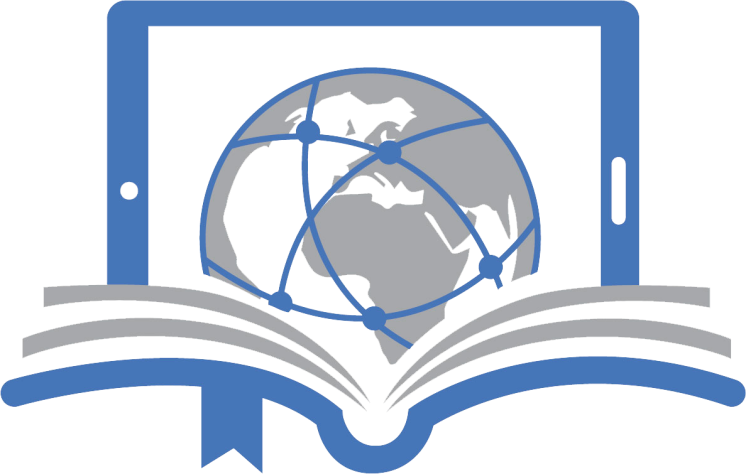 Контактный телефон: 8 952 742 4049Адрес эл.почты:  sarapular@mail.ru Государственное казенное общеобразовательное учреждениеСвердловской области”Серовский детский дом – школа”Окружное методическое объединение специальных (коррекционных) школ Северного Управленческого округа«Нормативно – правовая база учителя-логопеда в условиях обновления содержания образования при реализации ФГОС ОО»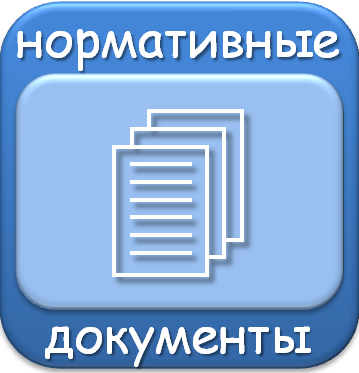 30 октября  2018г. СеровПРОГРАММА ОМО № 2    10.00 – 10.30 – Регистрация участников, завтрак      10.30 – Начало заседания           ОРГАНИЗАЦИОННЫЙ  МОМЕНТ                                  Л.Н.Воинкова Профессиональный стандарт учителя – логопеда,  новая форма аттестации      Цель:    повышение   профессиональной   компетентности                   через обмен информацией                                                               М.А.СёмашАктуальные вопросы, проблемные моменты в деятельности учителя – логопеда с позиции специалистов ИРО и ТПМПК Цель:  повышение   профессиональной    компетентности            учителей    –    логопедов        через       организацию            взаимодействия    специалистов     по     проблемам,             возникающим в педагогической практикеЕ.И.Комарницкая(Заместитель заведующего представительством ИРО г.Серов)Э.М.Джумакаева(Руководитель ТПМПК г.Серов)3.Нормативно – правовая база учителя-логопеда в условиях   обновления   содержания    образования   при  реализации    ФГОС ОО  Цель:     актуализация       знаний,       обмен     опытом  по                использованию      нормативно   –   правовой      и                 методической      документации,      регулирующих                 деятельность учителя-логопеда в общеобразова –                 тельных учреждениях Северного Управленческого                округа                                          Участники заседания    13.30  –  Обед     14.00 – 15.00 – РАЗНОЕ                   Подведение  итогов  работы.   Обратная связь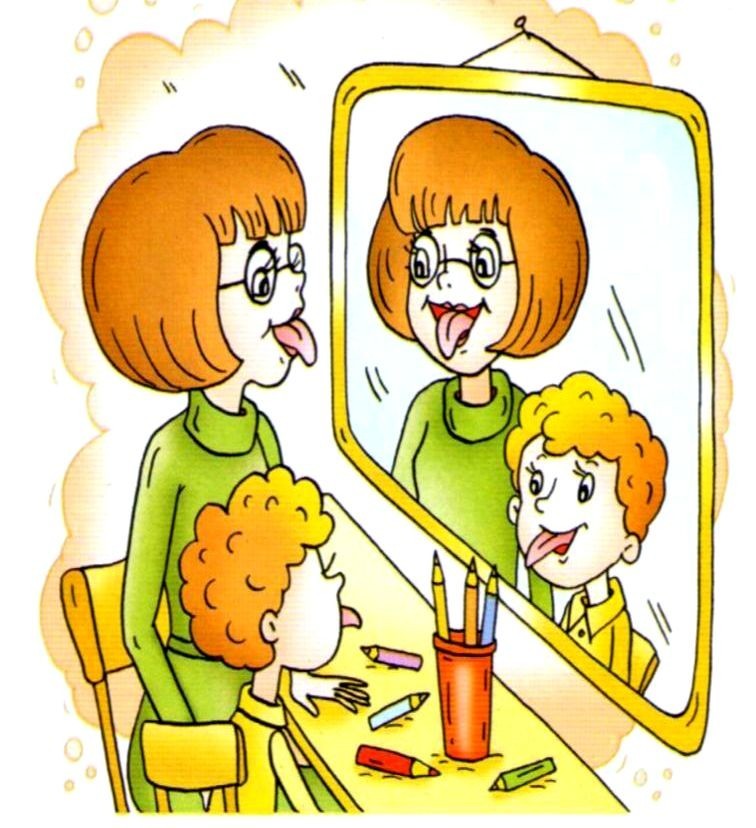 